Un coquelicot pour se souvenirC’est le 11 novembre,Voici un coquelicot,Un joli coquelicot,Pour toi, pour moiEt pour les soldatsQue la guerre a fait mourirVoici un coquelicotPour se souvenir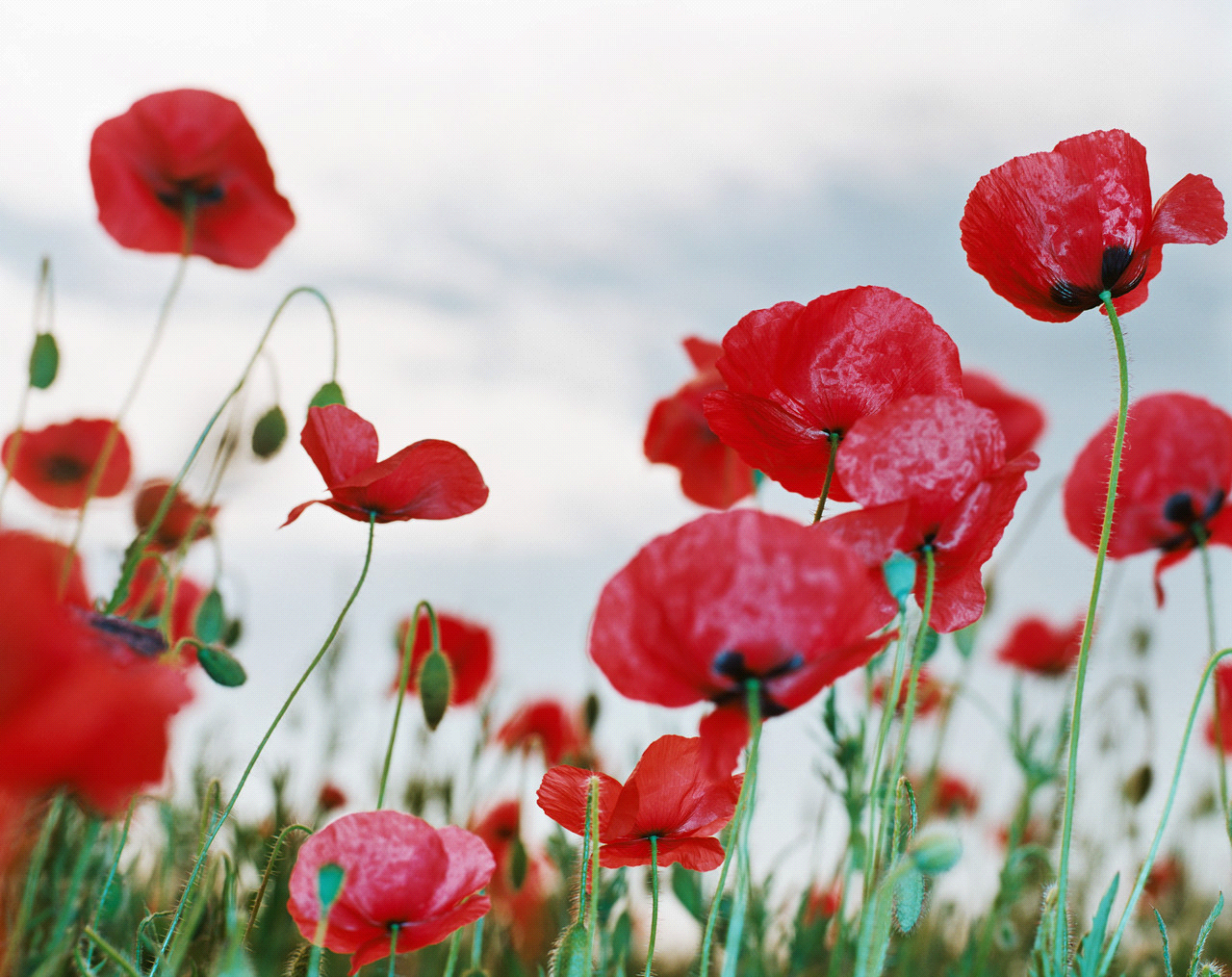 